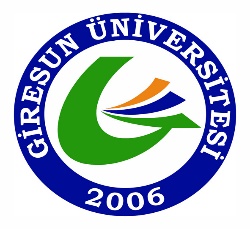 T.C.GİRESUN ÜNİVERSİTESİŞEBİNKARAHİSAR SAĞLIK HİZMETLERİ MESLEK  YÜKSEKOKULU GÖREV TANIMI FORMUT.C.GİRESUN ÜNİVERSİTESİŞEBİNKARAHİSAR SAĞLIK HİZMETLERİ MESLEK  YÜKSEKOKULU GÖREV TANIMI FORMU  YÜKSEKOKUL  YÜKSEKOKUL  YÜKSEKOKUL  Görevi  Görevi  Görevi: BÖLÜM BAŞKANI: BÖLÜM BAŞKANIA-A-A-SORUMLULUKLARSORUMLULUKLAR01-01-01-2547 sayılı Akademik Personel kanununun ilgili akademik teşkilat yasasında belirtilen görevleri yapmak2547 sayılı Akademik Personel kanununun ilgili akademik teşkilat yasasında belirtilen görevleri yapmak02-02-02-Yüksekokul Kuruluna üyelik yapmakYüksekokul Kuruluna üyelik yapmak03-03-03-Programlarla ilgili her türlü faaliyetin düzenli ve verimli olarak yürütülmesini sağlamakProgramlarla ilgili her türlü faaliyetin düzenli ve verimli olarak yürütülmesini sağlamak04-04-04-Programların kaynaklarının etkili bir şekilde kullanılmasını sağlamakProgramların kaynaklarının etkili bir şekilde kullanılmasını sağlamak05-05-05-Öğretim elemanlarının görevlerini yapmalarını izlemek ve denetlemekÖğretim elemanlarının görevlerini yapmalarını izlemek ve denetlemek06-06-06-Bölümün misyonu ve vizyonunun gerçekleştirilmesini sağlamakBölümün misyonu ve vizyonunun gerçekleştirilmesini sağlamak07-07-07-Prosedürlerin uygulama alanlarında belirtilen faaliyetleri yerine getirmekProsedürlerin uygulama alanlarında belirtilen faaliyetleri yerine getirmek08-08-08-Görevinde bulunmadığı zaman yerine vekil bırakmakGörevinde bulunmadığı zaman yerine vekil bırakmak